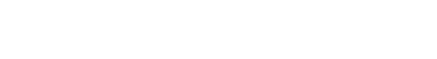 杭州地铁运营分公司2020届校园招聘简章时间：2019-08-28 作者： 审核：郑州铁路职业技术学院 浏览：65杭州市地铁集团有限责任公司成立于2002年6月，是从事杭州市轨道交通工程的建设、运营、经营、管理、物业开发等业务的大型国有企业。杭州市地铁集团有限责任公司运营分公司成立于2010年8月，为杭州市地铁集团有限责任公司下属单位，主要负责杭州地铁的线路运营筹备，日常运营、维护及安全管理等业务。运营分公司秉承以人为本的理念，视人才为推动企业成长与发展的原动力，为员工创造各种能充分施展才能的条件，提供广阔的职业发展平台，使之成为每一位员工成就理想、实现人生价值的最佳选择。杭州地铁已建成地铁1号线、2号线、4号线一期、5号线首通段并实现成网运营，目前运营里程135.4公里。预计至2022年亚运会前，杭州将建成10条地铁线、2条城际线、1条机场轨道快线，通车总里程516公里，形成较为完整的轨道交通网络。  2020年根据运营人才储备需要，计划招聘近4000人。    一、校园招聘岗位根据公司发展和运营筹备需要，杭州地铁运营分公司面向全国院校招聘以下岗位：    二、校园招聘基本条件1、全日制专科及以上学历2020届毕业生；2、遵纪守法，品行端正，热爱地铁事业；3、学习成绩优良，专业、学历等符合招聘岗位要求，有校园社团工作经历，综合素质能力突出者优先考虑；4、身心健康，无色盲色弱，身体条件符合招聘岗位要求；5、地铁列车驾驶岗位要求“男生身高不低于170厘米，女生身高不低于165厘米，双眼裸视力须4.8及以上或矫正视力不低于5.0，心理测试须达标”；6、能够适应招聘岗位的工作要求，服从岗位安排和调整；7、能适应倒班。    三、招聘程序本次校园招聘采取网上报名形式，经简历筛选、面试、政审、签订三方协议、体检、签订劳动合同等程序。    四、应聘须知1、最新招聘岗位信息，以https://www.hzmetrojob.com网站发布为准，如有意向请在此网站投递简历；2、参加招聘面试时请携带学信网学历证书电子注册备案表、成绩单复印件（须加盖公章），应聘资料须真实有效；3、应聘者应对本人填报信息、提供资料的真实、准确、完整性负责，凡不符合招聘条件或弄虚作假的，一经查实即取消应聘资格；4、应聘者须在招聘期间保持本人手机畅通，以免招聘相关信息无法通知。凡因应聘者通信不畅造成的无法联络到本人，均视为本人自动放弃；5、我司从未开设，亦未委托任何第三方机构开设招聘相关培训班，请谨防受骗；6、咨询电话：0571-22656039，工作日上午9:00—12:00，下午14:30—17:30，联系人：章老师。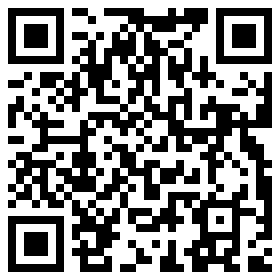                              请扫二维码投递简历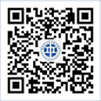 官方微信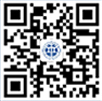 官方微博版权所有@郑州铁路职业技术学院地址：郑州市郑东新区鹏程大道56号豫ICP备15015357号-1岗位计划招聘人数岗位要求站务管理1200专业不限，交通运输、城市轨道交通运营管理等相关专业优先。地铁列车驾驶1100理工类专业优先。 车辆维护300铁道车辆、机车车辆等相关专业或电气类专业、机械类专业、机电类等相关专业等。轨道维护200铁道工程、工程测量、道路桥梁工程技术等相关专业。结构维护100土木工程（地下工程、桥隧工程）等相关专业。供电维护200铁道供电技术、电气工程及其自动化等相关专业。信号维护450铁道信号、轨道交通信号与控制、电子信息、自动化、计算机等相关专业。通信维护100通信工程、电子信息工程、电子信息科学与技术、计算机等相关专业。